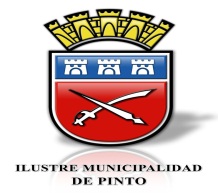 Secretaría MunicipalSESION ORDINARIAN° 032/2015HONORABLE CONCEJO MUNICIPAL DE PINTOFECHA 	:	10 DE NOVIEM BRE DEL 2015HORA	:	09:30 HORASLUGAR	:	SALA DE SESIONES DEPTO. DE EDUCACIONCONCEJALES ASISTENTES:SR. LUIS OJEDA VENEGASSR. JORGE ARIAS ZUMAETASR. MARCELO RUIZ RODRIGUEZSR. NELSON GONZALEZ OSORIOCONCEJALES NO ASISTENTES:SR. RODRIGO SANDOVAL VILLEGASPRESIDENTE (S):SR. MANUEL GUZMAN AEDOSECRETARIO CONCEJO (S):SR. CRISTIAN DIAZ SILVAT A B L A01.- OBSERVACION ACTA SESION ANTERIOR02.- CORRESPONDENCIA03.- CUENTA SR. PRESIDENTE04.- CUENTA DE COMETIDOS SRES. CONCEJALES05.- CUENTA COMISIONES06.- PROPOSICIÓN Y ACUERDO DE TABLA:       - MODIFICACION PRESUPUESTARIA DE MUNICIPALIDAD       - MODIFICACION PRESUPUESTARIA DEPTO. DE EDUCACIÓN       - MODIFICACION PRESUPUESTARIA DEPTO. DE SALUD07.- VARIOS01.- 	OBSERVACION ACTA SESION ANTERIOR:	NO HAY02.- 	CORRESPONDENCIA:El Sr. Presidente (S), señala que en los respectivos Casilleros se ha dejado la correspondencia que se ha recibido para los señores Concejales.03.- 	CUENTA SR. PRESIDENTE:	NO HAY04.- 	CUENTA DE COMETIDOS SRES. CONCEJALES:NO HAY05.- 	CUENTA COMISIONES:NO HAY06.- 	PROPOSICIÓN Y ACUERDO DE TABLA:       	- MODIFICACION PRESUPUESTARIA DE MUNICIPALIDAD      	- MODIFICACION PRESUPUESTARIA DEPTO. DE EDUCACIÓN       	- MODIFICACION PRESUPUESTARIA DEPTO. DE SALUD       	- MODIFICACION PRESUPUESTARIA DE MUNICIPALIDAD	El Sr. Presidente (S), propone y somete a consideración de los señores Concejales las siguientes Modificaciones Presupuestarias de Municipalidad:MODIFICACIÓN PRESUPUESTARIA DE GASTOSMODIFICACIÓN PRESUPUESTARIA DE GASTOSMODIFICACIÓN PRESUPUESTARIA DE GASTOSMODIFICACIÓN PRESUPUESTARIA DE GASTOS111/2015	Previo análisis, por la unanimidad de los señores Concejales se ACUERDA Aprobar las presentes Modificaciones Presupuestarias de Municipalidad.       - MODIFICACION PRESUPUESTARIA DEPTO. DE EDUCACIÓNEl Sr. Presidente propone y somete a consideración de los señores Concejales la siguiente Modificación Presupuestaria del Depto. de Educación:112/2015Previo análisis, por la unanimidad de los señores Concejales se ACUERDA Aprobar la presente Modificación Presupuestaria del Depto. de Educación.       - MODIFICACION PRESUPUESTARIA DEPTO. DE SALUDEl Sr. Presidente (S), propone y somete a consideración de los señores Concejales las siguientes Modificaciones Presupuestarias del Depto. de Salud:MODIFICACIÓN  PRESUPUESTO DE SALUD 2015     Nº 23INGRESOS AUMENTAN  BONO TRATO USUARIO LEY 20.645 ART. 1°SUB.  ITEM   ASIG.  S.ASIG   S.S.A     DENOMINACIÓN                             EN MILES $CTA05                                                              TRANSFERENCIAS CORRIENTES              03                                                DE OTRAS ENTIDADES PÚBLICAS                                                    006                                  Del Servicio de  Salud                                                                                   002                     Aportes Afectados                                                2.725                                                                  TOTAL INGRESOS AUMENTAN                  2.725GASTOS AUMENTANSUB.  ITEM   ASIG. S.ASIG   S.S.A      DENOMINACIÓN	                    EN MILES $CTA21                                                              GASTOS EN PERSONAL              01                                                PERSONAL DE PLANTA                          005                                  Aguinaldos y Bonos	                                       003                     Bono Especial                                                      001      Bono Extraordinario Anual                                  2.725                                                                  TOTAL GASTOS AUMENTAN                      2.725	MODIFICACIÓN  PRESUPUESTO DE SALUD 2015     Nº 24GASTOS DISMINUYEN  SUB.  ITEM   ASIG.  S.ASIG   S.S.A     DENOMINACIÓN                             EN MILES $CTA21                                                              GASTOS EN PERSONAL              02                                                PERSONAL A CONTRATA                          005                                  Aguinaldos y Bonos	                                       003                     Bono Especial                                                                                                                        001      Bono Extraordinario Anual                                  3.070                                                                  TOTAL GASTOS AUMENTAN                      3.070					GASTOS AUMENTANSUB.  ITEM   ASIG. S.ASIG   S.S.A      DENOMINACIÓN	                    EN MILES $CTA21                                                              GASTOS EN PERSONAL        01                                                PERSONAL DE PLANTA                          005                                  Aguinaldos y Bonos	                                 003                     Bono Especial                                                001      Bono Extraordinario Anual                              3.070                                                                   TOTAL GASTOS AUMENTAN                      3.070MODIFICACIÓN  PRESUPUESTO DE SALUD 2015     Nº 25RECUPERACION  DE  LICENCIAS  MÉDICAS  Y OTROSINGRESOS AUMENTANSUB.   ITEM   ASIG.  S.ASIG   S.S.A    DENOMINACIÓN	                             EN MILES $CTA                      07                                                              INGRESOS DE OPERACIÓN              02                                                VENTAS DE SERVICIOS                                            25008                                                              OTROS INGRESOS CORRIENTESRECUPERACIÓN Y REEMB POR LIC.MEDICAS                          002                                  Recuperación ART. 12 LEY N° 18.196                      5.200                                                                      TOTAL INGRESOS AUMENTAN                         5.450GASTOS AUMENTANSUB.   ITEM   ASIG.  S.ASIG   S.S.A    DENOMINACIÓN	                       EN MILES $ CTA  21                                                              GASTOS EN PERSONAL                                                                 01                                                PERSONAL DE PLANTA                            004                                Remuneraciones Variables                                        005                    Trabajo Extraordinarios                                                  600                                        006                    Comisiones de Servicio en el País                                     300               03                                               OTRAS REMUNERACIONES                            005                                Suplencias y Remplazos                                              2.20022	                                                      BIENES Y SERVICIOS DE CONSUMO        05  		    		       SERVICIOS BASICOS	                               001                                  Electricidad                                                                  2.000                                     002                                  Agua                                                                               350                                                                  TOTAL GASTOS AUMENTAN                             5.450        113/2015Previo análisis, por la unanimidad de los señores Concejales se ACUERDA Aprobar las presentes Modificaciones Presupuestarias del Depto. de Salud 07.- 	VARIOS:El Sr. Presidente (S), somete a consideración de los señores Concejales la siguiente Solicitud de Subvención:114/2015Previo análisis, por la unanimidad de los señores Concejales se ACUERDA Aprobar la presente Solicitud de Subvención anteriormente mencionada.El Sr. Presidente (S), sede la palabra al Presidente de la Cooperativa  de Agua de Recinto, el cual señala que ellos en el sector tienen un grave problema de agua y que últimamente no han recibido ninguna información por parte del Municipio, ya que ellos tienen una solicitud de 200 arranque y no pueden solucionar este problema, por lo que pregunta en qué etapa están.El Sr. Presidente (S), sede la palabra al señor Cristian Diaz para que responda la consulta, el cual señala que este proyecto es un proyecto municipal presentado a unos Fondos de Emergencia de Agua, al igual que Paso Soldado y dos sectores más, señala que el pozo de Recinto se encuentra terminado, y que cuando señalan que no han recibido información es cierto ya que como se trata de un proyecto municipal y se quiere tener información hay que solicitarla a quien corresponde y en este caso la información se entregó en varias ocasiones mediante conversaciones telefónicas a la Secretaria del Comité.El proyecto se encuentra terminado el problema es que como los fondos para el proyecto eran limitados se presentó en una primera etapa la Construcción del Pozo y la Caseta y en una segunda etapa se presentaría el Estanque de Acumulación de Agua.El Sr. Presidente (S), de la Cooperativa de Agua, solicita si el municipio le puede entregar el pozo en COMODATO a la Cooperativa y ellos se comprometen a colocar la luz para poder energizar el recinto del pozo, construir el estanque para acumular el agua y además entregar el agua a más de 200 personas que tienen solicitado el arranque.Los Concejales por unanimidad plantean que por el hecho de entregar en COMODATO el pozo, el colegio debería recibir agua gratis ya que todas las instalaciones están en sus dependencias.El Sr. Presidente (S) sede la palabra al Concejal Sr.  Luis Ojeda el cual consulta por el estado de la plaza.El Sr. Presidente (S) señala que esta fue entregada el día 9 de Noviembre a la empresa para iniciar los trabajos de remodelación.El Sr. Concejal Luis Ojeda felicita al Sr. Alcalde, municipio, funcionarios y PRODESAL  por el éxito de la Muestra Ovina,  del fin de semana, además felicita a los niños de la Banda de Recinto  por el esfuerzo realizado y por lo bien que nos representan especialmente el fin de semana en la participación en Arauco y Laja.El Sr. Presidente (S), felicita por su responsabilidad y disciplina a la Banda de Recinto por representarnos en Arauco, El Concejal Sr.  Luis Ojeda solicita recuperar los escaños y  basureros de la plaza antes que la empresa tome posesión de la obra.El Sr. Presidente (S) sede la palabra al Concejal Sr. Jorge Arias el cual señala que se han realizado varios operativos de basura en el sector de Las Trancas, se han llevado camiones pero que el problema persiste ya que la basura por que los que construyen votan todos los desperdicios de la construcción en los basureros, por lo que aconsejo a los vecinos que denuncien quien vota los escombros  o de lo contrario como el terreno es municipal se podría proceder retirando los contenedores de basura.El Concejal Sr. Jorge Arias, solicita hacer un operativo de limpieza antes que empiece el verano en los lugares de la comuna donde se detecten focos de acumulación de basura.El Concejal Sr. Jorge Arias, señala además que en Recinto se reparó el cierre perimetral del colegio y en un sector a la señora le tiraron todos los escombros, solicita ver si hay garantías ya que los trabajos los realizaron el año pasado por parte del DAEM.El Concejal Sr. Jorge Arias señala que asistió junto al Acalde a la Ceremonia del Teniente Merino y solicita si se puede hacer una ordenanza municipal donde los visitantes señalen cuales son los sectores que visitaran en la cordillera con la finalidad de que si hay una emergencia se sepa dónde están las personas.El sábado se sostuvo una reunión con don Oscar Crisóstomo, Delegado del SERVIU, la Municipalidad representada por mi persona y don Cristian Diaz, la Cooperativa y la Junta de Vecinos, donde se informó el estado actual del convenio y que se está solicitando a Santiago los recursos, además el Concejal señala que el participó acompañando a las Banda y hay que sentirse orgulloso ya que gracias a estas bandas se han ido conociendo los sectores de la comunidad.El Sr. Presidente (S) sede la palabra al Concejal Marcelo Ruiz,  señala que quiere felicitar al Alcalde y a los funcionarios por el éxito de la actividad, por la organización y en especial por la tranquilidad del evento, también quiero felicitar de forma especial al instructor de la Banda, como así también a los niños y a los padres, señala además la preocupación por no tener un Plan Regulador en la comuna por lo que solicita se gestionen los recursos para realizarlo.Señala que también participo en la reunión del sábado en el sector de El Rosal ya que algunas personas han recurrido a él para ver cómo solucionar el problema.El Sr. Presidente (S) sede la palabra al Concejal Sr.  Nelson González, quien señala que participo en la comisión organizadora y en respuesta a lo señalado de que se les dio prioridad a personas que no son de la comuna, no es efectivo, lo que paso es que se puso como fecha el 16 de Octubre , si las personas de PRODESAL no llegaron no es responsabilidad del municipio, además se cambió el itinerario y todas las actividades fueron continuas y dinámicas , para que decir el show de la noche fue espectacular, con mucha asistencia de gente, además lo que se colocó en la muestra se vendió.El Concejal Sr. Nelson González, destaca el orden la Muestra Ovina, cambio favorablemente, además felicito a la gente de la Municipalidad y del PRODESAL.Además hay que señalar que un punto importante fue que la publicidad ya que esta se realizó con bastante tiempo de anticipación.Propongo revisar los premios ya que en su mayoría son buenos pero al parecer los premios de la esquila son muy mezquinos por lo que habría que revisar ese tema.No habiendo más que tratar se cierra la Sesión a las 11:30 horas.						             CRISTIAN DIAZ SILVA					                  Secretario del Concejo Municipal (S)                                                                           Ministro de Fé FIRMA APROBACIÓN SRES. CONCEJALES, ACTA ORDINARIA N° 032 DEL 10 DE NOVIEMBRE  DEL 2015.LUIS OJEDA VENEGAS				____________________________JORGE ARIAS ZUMAETA				____________________________MARCELO RUIZ RODRIGUEZ			____________________________NELSON GONZALEZ OSORIO			____________________________MANUEL GUZMAN AEDO	                               CRISTIAN DIAZ SILVA              Presidente (S)		                         Secretario Concejo Municipal (S)   Concejo Municipal de Pinto                                     Ministro de FeMGA/CDS/ttaDISTRIBUCIÓNSr. Presidente Concejo MunicipalSres. Concejales (6)Sr. Secretario Municipal Oficina de PartesAUMENTAR GASTOSAUMENTAR GASTOSAUMENTAR GASTOSAUMENTAR GASTOSAUMENTAR GASTOSSUBT.ÍTEMASIG.ASIG.                                         M$  AUMENTAR                                         M$  AUMENTAR2211002CURSOS DE CAPACITACION      1.000 TOTAL      1.000 DISMINUIR GASTODISMINUIR GASTODISMINUIR GASTODISMINUIR GASTODISMINUIR GASTOSUBT.ÍTEMASIG.S ASIG.S.ASIG.S.ASIG.S.ASIG.S.ASIG.S.ASIG.                                               M$  DISMINUIR                                               M$  DISMINUIR35SALDO FINAL DE CAJA      1.000 TOTAL      1.000 AUMENTAR GASTOSAUMENTAR GASTOSAUMENTAR GASTOSAUMENTAR GASTOSAUMENTAR GASTOSSUBT.ÍTEMASIG.ASIG.                                         M$  AUMENTAR                                         M$  AUMENTAR2101004005TRABAJOS EXTRAORDINARIO PERSONAL DE PLANTA                 3.000 2101004006COMISION DE SERV. EN EL PAIS PERSONAL PLANTA      3.000 2102004005TRABAJOS EXTRAORDINARIOS PERSONAL A CONTRATA      1.000 2102004006COMISION SERV. EN EL PAIS PERS. A CONTRATA      2.000 TOTAL      9.000 DISMINUIR GASTODISMINUIR GASTODISMINUIR GASTODISMINUIR GASTODISMINUIR GASTOSUBT.ÍTEMASIG.S ASIG.S.ASIG.S.ASIG.S.ASIG.S.ASIG.S.ASIG.                                               M$  DISMINUIR                                               M$  DISMINUIR2101001001SUELDOS BASE      4.000 2101001007001ASIGNACION MUNICIPAL      5.000 TOTAL      9.000 AUMENTAR GASTOSAUMENTAR GASTOSAUMENTAR GASTOSAUMENTAR GASTOSAUMENTAR GASTOSSUBT.ÍTEMASIG.ASIG.                                         M$  AUMENTAR                                         M$  AUMENTAR2602COMPENSACION POR DAÑOS A TERCEROS      6.706 según certificado N° 526  del 05/11/2015 del Secretario Municipalsegún certificado N° 526  del 05/11/2015 del Secretario MunicipalTOTAL      6.706 DISMINUIR GASTODISMINUIR GASTODISMINUIR GASTODISMINUIR GASTODISMINUIR GASTOSUBT.ÍTEMASIG.S ASIG.S.ASIG.S.ASIG.S.ASIG.S.ASIG.S.ASIG.                                               M$  DISMINUIR                                               M$  DISMINUIR35SALDO FINAL DE CAJA      6.706 TOTAL      6.706 AUMENTAR GASTOSAUMENTAR GASTOSAUMENTAR GASTOSAUMENTAR GASTOSAUMENTAR GASTOSSUBT.ÍTEMASIG.ASIG.                                           M$  AUMENTAR                                           M$  AUMENTAR3102004125CONSTRUCCION  ESCENARIO CANTORAS MEDIA LUNA      11.675 DE PINTOSegún Memorandum N° 37/2015 de secpalnTOTAL     11.675 DISMINUIR GASTODISMINUIR GASTODISMINUIR GASTODISMINUIR GASTODISMINUIR GASTOSUBT.ÍTEMASIG.S ASIG.S.ASIG.S.ASIG.S.ASIG.S.ASIG.S.ASIG.                                               M$  DISMINUIR                                               M$  DISMINUIR2901TERRENOS      8.286 saldo fondo incentivo mejoramiento de la gestiónsaldo fondo incentivo mejoramiento de la gestión3102004999OTROS PROYECTOS      3.389 TOTAL     11.675 MODIFICACION PRESUPUESTARIA DE GASTOS MODIFICACION PRESUPUESTARIA DE GASTOS MODIFICACION PRESUPUESTARIA DE GASTOS MODIFICACION PRESUPUESTARIA DE GASTOS MODIFICACION PRESUPUESTARIA DE GASTOS MODIFICACION PRESUPUESTARIA DE GASTOS MODIFICACION PRESUPUESTARIA DE GASTOS MODIFICACION PRESUPUESTARIA DE GASTOS MODIFICACION PRESUPUESTARIA DE GASTOS MODIFICACION PRESUPUESTARIA DE GASTOS  FAEP FAEP FAEP FAEP FAEP FAEP FAEP FAEP FAEP FAEPSUBT.ITEMASIG.SUB.SUBSUB.                     DENOMINACION                     DENOMINACION                     DENOMINACIONM$ ASIG.ASIG.DISMINUCIONGASTOS 23PRESTACIONES DE SEGURIDAD SOCIALPRESTACIONES DE SEGURIDAD SOCIALPRESTACIONES DE SEGURIDAD SOCIALPRESTACIONES DE SEGURIDAD SOCIAL01PRESTACIONES PREVISIONALESPRESTACIONES PREVISIONALESPRESTACIONES PREVISIONALES004Desahucios e IndemnizacionesDesahucios e IndemnizacionesDesahucios e Indemnizaciones18.141(GATOS FAEP)(GATOS FAEP)TOTAL DISMINUCIONTOTAL DISMINUCION18.141SUBT.ITEMASIG.SUB.SUBSUB.                     DENOMINACION                     DENOMINACION                     DENOMINACIONM$ ASIG.ASIG.AUMENTOGASTOS 22BIENES Y SERVICIOS DE CONSUMOBIENES Y SERVICIOS DE CONSUMOBIENES Y SERVICIOS DE CONSUMO01ALIMENTOS Y BEBIDASALIMENTOS Y BEBIDAS001Para Personas Para Personas 1.67104MATERIALES DE USO O CONSUMOMATERIALES DE USO O CONSUMOMATERIALES DE USO O CONSUMO001Materiales de OficinaMateriales de Oficina480002Textos y Otros Materiales de EnseñanzaTextos y Otros Materiales de EnseñanzaTextos y Otros Materiales de EnseñanzaTextos y Otros Materiales de Enseñanza2.50007PUBLICIDAD Y DIFUSIONPUBLICIDAD Y DIFUSION002Servicios de ImpresiónServicios de Impresión30009ARRIENDOSARRIENDOS003Arriendo de VehículosArriendo de Vehículos12.02011SERVICIOS TECNICOS Y PROFESIONALESSERVICIOS TECNICOS Y PROFESIONALESSERVICIOS TECNICOS Y PROFESIONALESSERVICIOS TECNICOS Y PROFESIONALES999Otros1.170(GATOS FAEP)(GATOS FAEP)TOTAL AUMENTOTOTAL AUMENTO18.141N°INSTITUCIONESMONTOAPROBADOM$01Nuestra Señora del Carmen 70.-